МИНОБРНАУКИ РОССИИ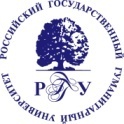 Федеральное государственное бюджетное образовательное учреждениевысшего образования                                            «Российский государственный гуманитарный университет»	(ФГБОУ ВО «РГГУ»)Историко-архивный институтФакультет архивоведения и документоведенияКафедра автоматизированных систем документационного обеспечения управленияВСЕРОССИЙСКИЙ МЕТОДОЛОГИЧЕСКИЙ СЕМИНАРУправление документами в цифровой средеПрограмма20 апреля 2023 г.15-30Ул. Никольская, д. 15Ауд. 1МоскваРГГУОргкомитет Всероссийского методологического семинара:ПредседательЛарин М.В., д-р. ист. наук, профессор, заведующий кафедрой автоматизированных систем документационного обеспечения управления факультета архивоведения и документоведения ИАИ РГГУЧлены Оргкомитета:Беляева Т.А., проректор по цифровой трансформации РГГУ,Суровцева Н.Г., канд. ист. наук, доцент кафедры автоматизированных систем документационного обеспечения управления факультета архивоведения и документоведения ИАИ РГГУ,Глотова С.А., канд. ист. наук, доцент кафедры документоведения, аудиовизуальных и научно-технических архивов факультета архивоведения и документоведения ИАИ РГГУ,Яганова А.А., ст. преподаватель кафедры автоматизированных систем документационного обеспечения управления факультета архивоведения и документоведения ИАИ РГГУ.Секретарь Оргкомитета:Букреева О.Н., ст. преподаватель кафедры автоматизированных систем документационного обеспечения управления факультета архивоведения и документоведения ИАИ РГГУ.20 апреля 2023 г.15-30Вступительное слово:Ларин Михаил Васильевич, д-р ист. наук, профессор, заведующий кафедрой автоматизированных систем документационного обеспечения управления факультета архивоведения и документоведения ИАИ РГГУПриветствие:Беляева Татьяна Александровна, проректор по цифровой трансформации РГГУТараторкин Филипп Георгиевич, канд. ист. наук, декан факультета архивоведения и документоведения ИАИ РГГУ15-40 -16-40Выступление главного научного сотрудника ФИЦ «Информатика и управление» РАН, доктора технических наук А.В. Соловьева, тема доклада «Интеллектуальные системы в управлении документами».16-40ДискуссияК участию в дискуссии приглашаются все желающие!
Подключиться к конференции Zoom:https://us06web.zoom.us/j/89469698547?pwd=cEdMeHlsc2pTZ2JsdGdhU0Fxb2dpUT09 Идентификатор конференции: 894 6969 8547Код доступа: 721219Факультет архивоведения и документоведения Кафедра автоматизированных систем документационного обеспечения управления8(495) 628-52-97 asdou@yandex.ru